LIKOVNA KULTURA (30.3.-8.4.2020.)Pozdrav dragi učenici! Ušli smo u treći tjedan nastave za daljinu. Nadam se da ste marljivi, da učite, ali i da se zabavljate. Bliži nam se Uskrs, stoga sam vam za ovaj tjedan pripremila aktivnosti koje se odnose na Uskrs. Sretno!Pozdravlja vas vaša učiteljica Martina ZADATAK 1 (30.3.-3.4.2020.)U PowerPoint prezentaciji pod naslovom „Kontrasti boja (toplo-hladni i komplementarni)“ nalaze se upute i zadaci koje morate riješiti do 8.4. Pogledaj na sljedeću stranicu! Isprintaj pisanicu ili na A4 papiru sam nacrtaj veliku uskršnju pisanicu koju ćeš obojiti i ukrasiti toplim bojama. Potom ponovno isprintaj ili na A4 papiru nacrtaj veliku uskršnju pisanicu koje ćeš obojiti i ukrasiti hladnim bojama. Za izradu uskršnje pisanice možeš koristiti bojice, flomastere, pastele, tempere ili vodene boje.ZADATAK 2 (6.-8.4.2020.)Ispod crteža uskršnje pisanice naći ćeš crtež pilića. Isprintaj ga! Ukoliko nemaš printer, zamoli nekoga od svoje obitelji da ti nacrta pilića na papir ili karton. Kljun i noge pilića oboji žutom bojom (flomasterom/bojicom/pastelom).Nabavi kukuruz, kokice (mogu biti i ispečene), sjemenke buče, ljuske od jajeta, kamenčići ili nešto slično.Tijelo pilića ukrasi tako da lijepiš neki od materijala koji si nabavio (npr. kukuruz).Kako ti se sviđa pilić kojeg si izradio?ZADATAK 3 (6.-8.4.2020.)Zajedno sa svojim ukućanima oboji i ukrasi uskršnje jaje! Možeš obojiti jaje „domaćim“ ili kupljenim bojama. Ili ga ukrasiti temperama ili flomasterima u boji. Daj mašti na volju i zabavi se!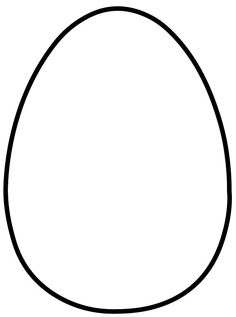 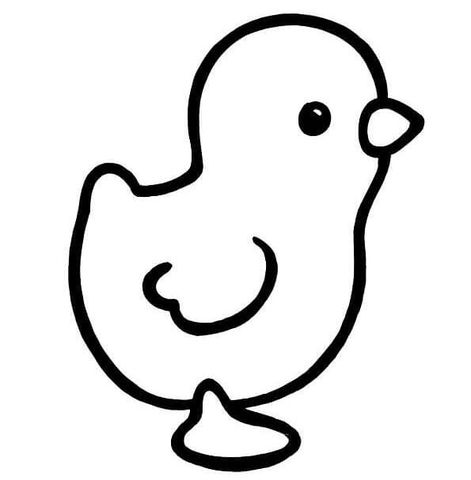 